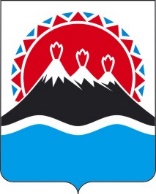 П О С Т А Н О В Л Е Н И ЕПРАВИТЕЛЬСТВАКАМЧАТСКОГО КРАЯВ соответствии с подпунктом 2 пункта 2 статьи 78, абзацем вторым пункта 4 статьи 785 Бюджетного кодекса Российской Федерации, постановлением Правительства Российской Федерации от 25.10.2023 № 1782 «Об утверждении общих требований к нормативным правовым актам, муниципальным правовым актам, регулирующим предоставление из бюджетов субъектов Российской Федерации, местных бюджетов субсидий, в том числе грантов в форме субсидий, юридическим лицам, индивидуальным предпринимателям, а также физическим лицам - производителям товаров, работ, услуг и проведение отборов получателей указанных субсидий, в том числе грантов в форме субсидий»ПРАВИТЕЛЬСТВО ПОСТАНОВЛЯЕТ:Утвердить Порядок предоставления из краевого бюджета субсидий юридическим лицам и индивидуальным предпринимателям в целях возмещения недополученных доходов, возникших в связи с оказанием услуг по перевозке пассажиров и багажа автомобильным транспортом общего пользования городского сообщения (кроме такси и маршрутных такси) по маршрутам регулярных перевозок в Камчатском крае по сниженным тарифам, согласно приложению 1 к настоящему постановлению.2. Признать утратившими силу:1)  постановление Правительства Камчатского края от 10.07.2023 № 381-П 
«О внесении изменений в Постановление Правительства Камчатского края от 10.07.2018 № 284-П «Об утверждении Порядка предоставления из краевого бюджета субсидий на возмещение недополученных доходов юридическим лицам и индивидуальным предпринимателям, осуществляющим перевозку пассажиров и багажа автомобильным транспортом общего пользования городского сообщения (кроме такси и маршрутных такси) по маршрутам регулярных перевозок в Камчатском крае по сниженным тарифам»;2) часть 2 постановления Правительства Камчатского края от 13.06.2024 
№ 277-П «О внесении изменений в отдельные постановления правительства Камчатского края».3. Установить, что положения Порядка, утвержденного настоящим
постановлением, касающиеся порядка проведения отбора, применяются
с 1 января 2025 года.Настоящее постановление вступает в силу после дня его официального опубликования.Порядок предоставления из краевого бюджета субсидий юридическим лицам и индивидуальным предпринимателям в целях возмещения недополученных доходов, возникших в связи с оказанием услуг по перевозке пассажиров и багажа автомобильным транспортом общего пользования городского сообщения (кроме такси и маршрутных такси) по маршрутам регулярных перевозок в Камчатском крае по сниженным тарифам (далее – Порядок)1. Общие положения1. Настоящий Порядок определяет правила предоставления субсидии в целях достижения результата комплекса процессных мероприятий «Государственная поддержка юридических лиц и индивидуальных предпринимателей, осуществляющих перевозку пассажиров автомобильным транспортом на территории Камчатского края» государственной программы Камчатского края «Развитие транспортной системы в Камчатском крае», утвержденной постановлением Правительства Камчатского края от 31.01.2024 № 25-П (далее соответственно – комплекс процессных мероприятий, Госпрограмма), и определяет порядок и условия предоставления за счет средств краевого бюджета субсидий юридическим лицам и индивидуальным предпринимателям (за исключением государственных (муниципальных) учреждений), осуществляющим перевозку пассажиров и багажа автомобильным транспортом общего пользования городского сообщения (кроме такси и маршрутных такси) по маршрутам регулярных перевозок в Камчатском крае (далее ‒ перевозчики), на возмещение недополученных доходов, возникших в связи с оказанием услуг по перевозке пассажиров по сниженным тарифам, и распространяются на перевозки, возникшие с 01 января очередного финансового года (далее ‒ субсидия).2. Министерство транспорта и дорожного строительства Камчатского края (далее – Министерство) осуществляет функции главного распорядителя бюджетных средств, до которого в соответствии с бюджетным законодательством Российской Федерации как получателя бюджетных средств доведены в установленном порядке лимиты бюджетных обязательств на предоставление субсидии на соответствующий финансовый год и плановый период.Субсидия предоставляется Министерством в пределах лимитов бюджетных обязательств, доведенных в установленном порядке до Министерства.3. Способом предоставления субсидии является возмещение недополученных доходов.4. Информация о субсидии размещается на едином портале бюджетной системы Российской Федерации в информационно-телекоммуникационной сети «Интернет» (далее соответственно − сеть «Интернет», единый портал) (в разделе единого портала) в порядке, установленном Министерством финансов Российской Федерации.2. Иные положения5. Субсидия предоставляется на возмещение недополученных доходов, к которым относится разница между сниженным тарифом, устанавливаемым постановлением Правительства Камчатского края и экономически обоснованным тарифом, устанавливаемым постановлением Региональной службы по тарифам и ценам Камчатского края для юридических лиц и индивидуальных предпринимателей, осуществляющих перевозку пассажиров автомобильным транспортом общего пользования городского сообщения (кроме такси и маршрутных такси) по маршрутам регулярных перевозок в Камчатском крае, на соответствующий финансовый год.6. Для целей настоящего Порядка используются следующие понятия:1) участник отбора − заявитель, направивший предложение (заявку) для участия в отборе в Министерство в сроки, установленные в объявлении о проведении отбора, на цели, указанные в части 1 настоящего Порядка;2) получатель субсидии − прошедший отбор участник отбора (победитель отбора), в отношении которого принято решение о заключении с ним соглашения о предоставлении субсидии (далее − Соглашение).7. К категории получателей субсидии относятся юридические лица и индивидуальные предприниматели (за исключением государственных (муниципальных) учреждений), заключившие муниципальный контракт (договор) на выполнение работ, связанных с осуществлением регулярных перевозок по регулируемым тарифам на территории соответствующего муниципального образования в Камчатском крае (далее соответственно − получатели субсидии, муниципальный контракт на осуществление регулярных перевозок).8. Условиями предоставления субсидии являются:1) установление постановлением Региональной службы по тарифам и ценам Камчатского края для получателя субсидии экономически обоснованного тарифа на перевозку одного пассажира автомобильным транспортом общего пользования городского сообщения на территории муниципального образования в Камчатском крае на финансовый год;2) установление постановлением Правительства Камчатского края сниженных тарифов на перевозки пассажиров и багажа автомобильным транспортом общего пользования городского сообщения для соответствующего муниципального образования в Камчатском крае.9. Получатель субсидии (участник отбора) должен соответствовать следующим требованиям на даты рассмотрения заявки и заключения соглашения о предоставлении субсидии (далее − соглашение):1) получатель субсидии (участник отбора) не является иностранным юридическим лицом, в том числе местом регистрации которого является государство или территория, включенные в утверждаемый Министерством финансов Российской Федерации перечень государств и территорий, используемых для промежуточного (офшорного) владения активами в Российской Федерации (далее − офшорные компании), а также российским юридическим лицом, в уставном (складочном) капитале которого доля прямого или косвенного (через третьих лиц) участия офшорных компаний в совокупности превышает 25 процентов (если иное не предусмотрено законодательством Российской Федерации). При расчете доли участия офшорных компаний в капитале российских юридических лиц не учитывается прямое и (или) косвенное участие офшорных компаний в капитале публичных акционерных обществ (в том числе со статусом международной компании), акции которых обращаются на организованных торгах в Российской Федерации, а также косвенное участие таких офшорных компаний в капитале других российских юридических лиц, реализованное через участие в капитале указанных публичных акционерных обществ;2) получатель субсидии (участник отбора) не находится в перечне организаций и физических лиц, в отношении которых имеются сведения об их причастности к экстремистской деятельности или терроризму;3) получатель субсидии (участник отбора) не находится в составляемых в рамках реализации полномочий, предусмотренных главой VII Устава ООН, Советом Безопасности ООН или органами, специально созданными решениями Совета Безопасности ООН, перечнях организаций и физических лиц, связанных с террористическими организациями и террористами или с распространением оружия массового уничтожения;4) получатель субсидии (участник отбора) не получает средства из краевого бюджета на основании иных нормативных правовых актов Камчатского края, на цели, установленные настоящим Порядком;5) получатель субсидии (участник отбора) не является иностранным агентом в соответствии с Федеральным законом от 14.07.2022 № 255-ФЗ 
«О контроле за деятельностью лиц, находящихся под иностранным влиянием»;6) получатель субсидии (участник отбора) соответствует категории, установленной частью 7 настоящего Порядка. 9. Взаимодействие Министерства с получателем субсидии (участником отбора) осуществляется с использованием государственной интегрированной информационной системы управления общественными финансами «Электронный бюджет» (далее − ГИИС «Электронный бюджет»).10. Документы, установленные настоящим Порядком, должны быть предоставлены получателем субсидии (участником отбора) в ГИИС «Электронный бюджет» в форме электронных копий документов (документов на бумажном носителе, преобразованных в электронную форму путем сканирования).11. Министерство проводит проверку получателя субсидии (участника отбора) на соответствие требованиям, установленным в части 9 настоящего Порядка, автоматически в ГИИС «Электронный бюджет» по данным государственных информационных систем, в том числе с использованием единой системы межведомственного электронного взаимодействия (при наличии технической возможности автоматической проверки) в сроки, указанные в части 61 настоящего Порядка.12. В случае, если у Министерства отсутствует техническая возможность осуществления автоматической проверки в ГИИС «Электронный бюджет» получателя субсидии (участника отбора) требованиям, установленным в части 7 настоящего Порядка, соответствующие сведения запрашиваются и рассматриваются Министерством в сроки, указанные в части 62 настоящего Порядка, посредством межведомственного запроса и (или) путем использования общедоступной информации, размещенной на официальных ресурсах исполнительных органов, других организаций, в том числе в электронной форме с использованием единой системы межведомственного электронного взаимодействия и подключаемых к ней региональных систем межведомственного электронного взаимодействия и (или) соответствие получателя субсидии (участника отбора) подтверждается путем проставления в электронном виде получателем субсидии (участником отбора) отметок о соответствии указанным требованиям посредством заполнения соответствующих экранных форм веб-интерфейса ГИИС «Электронный бюджет».13. Министерство в целях подтверждения соответствия получателя субсидии (участника отбора) требованиям, установленным в части 9 настоящего Порядка, не вправе требовать от получателя субсидии (участника отбора) представления документов и информации при наличии соответствующей информации в государственных информационных системах, доступ к которым у Министерства имеется в рамках межведомственного электронного взаимодействия, за исключением случая, если получатель субсидии (участник отбора) готов представить указанные документы и информацию Министерству по собственной инициативе.14. Основаниями для отказа получателю субсидии (участнику отбора) в предоставлении субсидии являются:1) несоответствие представленных получателем субсидии (участником отбора) документов требованиям, установленным частями 47 и 48 настоящего Порядка, или непредставление (представление не в полном объеме) указанных документов;2) установление факта недостоверности представленной получателем субсидии (участником отбора) информации;3) неподписание усиленной квалифицированной электронной подписью проекта соглашения в ГИИС «Электронный бюджет» в срок, предусмотренный пунктом 2 части 20 настоящего Порядка;4)  несоответствие получателя субсидии (участника отбора) категории, условиям и требованиям, предъявляемым к получателям субсидии, установленным частями 7, 8 и 9 настоящего Порядка.15. Решение Министерства об отказе в предоставлении субсидии получателю субсидии (участнику отбора) отражается в протоколе подведения итогов отбора, который формируется и размещается в ГИИС «Электронный бюджет», с указанием причин отказа.16. Размер субсидии, предоставляемой получателю субсидии (участнику отбора) по направлению недополученных доходов, предусмотренному частью 5 настоящего Порядка, определяется по формуле:Si = (Tmj - Tcj) х Kij, где:Si − размер субсидии i-тому получателю субсидии;Tmj − экономически обоснованный тариф на перевозку 1 пассажира автомобильным транспортом общего пользования в городском сообщении на территории муниципального образования в Камчатском крае, установленный постановлением Региональной службы по тарифам и ценам Камчатского края для i-того получателя субсидии на отчетный период;Tcj − сниженный тариф на перевозку пассажиров и багажа автомобильным транспортом общего пользования городского сообщения (кроме такси и маршрутных такси), установленный постановлением Правительства Камчатского края для j-того муниципального образования в Камчатском крае;Kij − количество поездок пассажиров на транспортных средствах получателя субсидии по маршрутам регулярных перевозок в соответствии с муниципальными контрактами (договорами) на осуществление регулярных перевозок в j-том муниципальном образовании в Камчатском крае за отчетный период.Субсидия не может превышать размер заявленной получателем субсидии (участником отбора) потребности в субсидии.17. Обязательными условиями предоставления субсидии, включаемыми в соглашение, являются:1) согласие получателя субсидии на осуществление в отношении его проверки Министерством соблюдения порядка и условий предоставления субсидии, в том числе в части достижения результатов предоставления субсидии, а также проверки органами государственного финансового контроля в соответствии со статьями 2681 и 2692 Бюджетного кодекса Российской Федерации;2) согласие получателя субсидии на осуществление Министерством согласования новых условий соглашения в случае уменьшения Министерству ранее доведенных лимитов бюджетных обязательств на цель, указанную в части 1 настоящего Порядка, приводящего к невозможности предоставления субсидии в размере, указанном в соглашении, или расторжение соглашения при недостижении согласия по новым условиям;3) принятие получателем субсидии обязательства о предоставлении отчета о достижении значений результатов предоставления субсидии в срок не позднее 15 числа месяца, следующего за месяцем предоставления субсидии, по формам и в сроки, установленные Министерством.4) принятие обязательства получателем субсидии о достижении в году предоставления субсидии результатов предоставления субсидии в соответствии с заключенным между Министерством и получателем субсидии соглашением.18. По результатам отбора с победителем отбора заключается соглашение в ГИИС «Электронный бюджет» в порядке и сроки, установленные частью 19 настоящего Порядка.Соглашение, дополнительное соглашение, в том числе дополнительное соглашение о расторжении соглашения (при необходимости), заключаются в соответствии с типовыми формами, установленными Министерством финансов Российской Федерации.Соглашение заключается на обеспеченный лимитами бюджетных обязательств период (на соответствующий финансовый год и плановый период).19. Для заключения соглашения получатель субсидии в течение 3 рабочих дней после заключения соглашения представляет: 1) справку, подписанную руководителем победителя отбора (получателя субсидии), подтверждающую соответствие победителя отбора (получателя субсидии), требованиям, указанным в части 10 настоящего Порядка; 2) справку в простой письменной форме, подписанную руководителем получателя субсидии, подтверждающую соответствие получателя субсидии требованиям, установленным частью 10 настоящего Порядка;3) копию действующего муниципального контракта на осуществление регулярных перевозок.20. Заключение соглашения осуществляется в следующем порядке и сроки:1) Министерство в течение 20 рабочих дней со дня формирования на едином портале протокола подведения итогов отбора в соответствии с частью 80 настоящего Порядка размещает проект соглашения в ГИИС «Электронный бюджет»;2) получатель субсидии в течение 10 рабочих дней со дня размещения проекта соглашения в ГИИС «Электронный бюджет» подписывает проект соглашения усиленной квалифицированной электронной подписью;3) Министерство в течение 5 рабочих дней со дня подписания получателем субсидии соглашения усиленной квалифицированной электронной подписью, подписывает его со своей стороны усиленной квалифицированной электронной подписью в ГИИС «Электронный бюджет»;4) соглашение считается заключенным после подписания его Министерством и получателем субсидии и регистрации в установленном порядке органами Федерального казначейства.21. В целях заключения соглашения победителем отбора в ГИИС «Электронный бюджет» уточняется информация о счетах в соответствии с законодательством Российской Федерации для перечисления субсидии, а также о лице, уполномоченном на подписание соглашения (при необходимости).22. В течение года в случаях, предусмотренных законодательством Российской Федерации и (или) законодательством Камчатского края, в соглашение могут быть внесены изменения. Внесение изменений в соглашение оформляется в виде дополнительного соглашения в соответствии с типовой формой, утвержденной Министерством финансов Российской Федерации, в ГИИС «Электронный бюджет».Министерство в течение 7 рабочих дней со дня принятия решения о заключении дополнительного соглашения к соглашению уведомляет получателя субсидии, с которым заключено соглашение, о данном намерении.Получатель субсидии в течение 10 рабочих дней со дня получения уведомления, указанного в абзаце втором настоящей части, но не позднее 20 декабря текущего финансового года, подписывает дополнительное соглашение к соглашению в ГИИС «Электронный бюджет».Министерство в течение 5 рабочих дней со дня получения, подписанного получателем субсидии дополнительного соглашения к соглашению, подписывает его в ГИИС «Электронный бюджет».23. Победитель отбора признается уклонившимся от заключения соглашения в случае неподписания усиленной квалифицированной электронной подписью проекта соглашения в ГИИС «Электронный бюджет» в срок, предусмотренный пунктом 2 части 20 настоящего Порядка.24. Получатель субсидии в течение 3 рабочих дней после заключения соглашения, а далее ежемесячно в срок до 15 числа следующего месяца предоставляет следующие документы:1) заявление о предоставлении субсидии по форме, утвержденной Министерством; 2) справку о соответствии получателя субсидии требованиям предоставления субсидии, установленных частью 10 настоящего Порядка;3) отчет о количестве перевезенных пассажиров за отчетный период по форме, установленной Министерством, на основании данных оператора системы электронного проездного билета. Отчет составляется на основании данных системы безналичной оплаты проезда на автомобильном транспорте общего пользования городского сообщения на территории соответствующего муниципального образования в Камчатском крае и согласовывается руководителем органа администрации муниципального образования в Камчатском крае, уполномоченного в сфере организации транспортного обслуживания населения.Получатель субсидии вправе представить в Министерство выписку из Единого государственного реестра юридических лиц или Единого государственного реестра индивидуальных предпринимателей.25. Все копии документов, указанных в части 24 настоящего Порядка, должны быть заверены подписью руководителя получателя субсидии или уполномоченного им сотрудника и печатью (при наличии). Получатель субсидии несет ответственность за полноту и качество подготовки представляемых в Министерство документов, а также достоверность указанных в них сведений.Не подлежат приему документы, не соответствующие требованиям настоящей части, а также документы, которые не позволяют прочитать текст и определить его полное или частичное смысловое содержание (повреждения бумаги, отсутствие части слов, цифр или предложений).26. Министерство в течение 3 рабочих дней после представления копий документов, указанных в части 24 настоящего Порядка, рассматривает их, а также осуществляет проверку получателя субсидии на соответствие требованиям, установленным частью 9 настоящего Порядка, и принимает решение о перечислении субсидии.Решение о перечислении субсидии оформляется приказом Министерства. При этом день регистрации приказа считается днем принятия решения о предоставлении субсидии. 27. Перечисление субсидии на расчетный или корреспондентский счет получателя субсидии, открытый им в учреждениях Центрального банка Российской Федерации или кредитной организации, реквизиты которого указаны в соглашении, осуществляется Министерством не позднее 10 рабочего дня, следующего за днем принятия решения о перечислении субсидии.Министерство в течение 3 рабочих дней после принятия решения о перечислении субсидии готовит реестр на перечисление субсидии, зарегистрированный в порядке, установленном Министерством, и необходимый для дальнейшего перечисления денежных средств получателю субсидии.	28. Перечисление средств субсидии получателю субсидии за декабрь текущего финансового года осуществляется Министерством в январе следующего финансового года в рамках лимитов бюджетных ассигнований, предусмотренных на указанные цели в очередном финансовом году.	29. Субсидия предоставляется без учета налога на добавленную стоимость.	30. Результатом предоставления субсидии по состоянию на последнее число отчетного месяца является выполнение получателем субсидии объема работ по перевозке пассажиров по каждому маршруту регулярной перевозки в Камчатском крае по сниженным тарифам в размере не менее 95 процентов в соответствии с муниципальным контрактом на осуществление регулярных перевозок.	Показателем, необходимым для достижения результата предоставления субсидии, является процент выполнения рейсов по маршрутам регулярных перевозок в Камчатском крае по сниженным тарифам в отчетном периоде.	Значение показателя, необходимого для достижения результата предоставления субсидии, устанавливается соглашением для каждого маршрута, предусмотренного муниципальным контрактом на осуществление регулярных перевозок.31. В случае невозможности предоставления в текущем финансовом году субсидии в связи с недостаточностью лимитов бюджетных обязательств, доведенных в установленном порядке до Министерства, субсидия предоставляется в очередном финансовом году получателю субсидии, соответствующему категории, условиям и требованиям, установленным настоящим Порядком, без повторного прохождения отбора.32. При реорганизации получателя субсидии:1) в форме слияния, присоединения или преобразования получателя субсидии, являющегося юридическим лицом, в соглашение вносятся изменения путем заключения дополнительного соглашения к соглашению в части перемены лица в обязательстве с указанием в соглашении юридического лица, являющегося правопреемником;2) в форме разделения, выделения, а также при ликвидации получателя субсидии, являющегося юридическим лицом, или прекращении деятельности получателя субсидии, являющегося индивидуальным предпринимателем (за исключением индивидуального предпринимателя, осуществляющего деятельность в качестве главы крестьянского (фермерского) хозяйства в соответствии с абзацем вторым пункта 5 статьи 23 Гражданского кодекса Российской Федерации), соглашение расторгается с формированием уведомления о расторжении соглашения в одностороннем порядке и акта об исполнении обязательств по соглашению.33. При прекращении деятельности получателя субсидии, являющегося индивидуальным предпринимателем, осуществляющим деятельность в качестве главы крестьянского (фермерского) хозяйства в соответствии с абзацем вторым пункта 5 статьи 23 Гражданского кодекса Российской Федерации, передающего свои права другому гражданину в соответствии со статьей 18 Федерального закона от 11.06.2003 № 74-ФЗ «О крестьянском (фермерском) хозяйстве», в соглашение вносятся изменения путем заключения дополнительного соглашения к соглашению в части перемены лица в обязательстве с указанием стороны в соглашении иного лица, являющегося правопреемником.34. Получатель субсидии представляет в ГИИС «Электронный бюджет» отчет о достижении значений результатов предоставления субсидии по форме, предусмотренной типовой формой, установленной Министерством финансов Российской Федерации для соглашения, в срок, не позднее 15 числа месяца, следующего за месяцем предоставления субсидии. 35. Министерство осуществляет проверку отчета, указанного в части 34 настоящего Порядка, устанавливает полноту и достоверность сведений, содержащихся в отчете и в прилагаемых к отчету документах (при наличии) в срок не превышающий 20 рабочих дней со дня представления такого отчета в ГИИС «Электронный бюджет».36. Оценка достижения значения результата предоставления субсидии осуществляется на основании сравнения значения результата, установленного соглашением, и фактически достигнутого результата, указанного в отчете о достижении значения результата предоставления субсидии.37. Отчет, указанный в части 34 настоящего Порядка, считается принятым после подписания его усиленной квалифицированной электронной подписью руководителем Министерства (уполномоченным им лицом).38. Отчет, указанный в части 34 настоящего Порядка, считается не принятым по следующим основаниям:1) некорректное заполнение (незаполнение) получателем субсидии всех обязательных для заполнения граф, предусмотренных в отчете;2) недостоверность информации, содержащейся в отчете.39. Министерство осуществляет в отношении получателя субсидии проверки соблюдения им порядка и условий предоставления субсидии, а органы государственного финансового контроля осуществляют проверки в соответствии со статьями 2681 и 2692 Бюджетного кодекса Российской Федерации.Министерство оформляет результаты проверок в порядке, установленном частями 48 − 59 Федерального стандарта внутреннего государственного (муниципального) финансового контроля «Проведение проверок, ревизий и обследований и оформление их результатов», утвержденного Постановлением Правительства Российской Федерации от 17.08.2020 № 1235.40. В случае нарушения получателем субсидии условий и порядка, установленных при предоставлении субсидии, выявленного в том числе по фактам проверок, проведенных Министерством и органами государственного финансового контроля, а также в случае недостижения значений результатов предоставления субсидии, субсидия подлежит возврату в краевой бюджет получателем субсидии в следующем порядке и сроки:1) в случае выявления нарушения органами государственного финансового контроля − на основании представления и (или) предписания органа государственного финансового контроля в сроки, указанные в представлении и (или) предписании;2) в случае выявления нарушения Министерством − в течение 20 рабочих дней со дня получения требования Министерства;3) в иных случаях − в течение 20 рабочих дней со дня нарушения.41. Получатель субсидии обязан возвратить субсидию в краевой бюджет в следующих размерах:1) в случае нарушения целей предоставления субсидии − в размере нецелевого использования денежных средств;2) в случае нарушения условий и порядка предоставления субсидии − в полном объеме;3) в случае недостижения значений результатов предоставления субсидии по i-тому маршруту и показателя, необходимого для его достижения, предусмотренных соглашением, − в размере, определенном по следующей формуле:Vвозврата = (1 ‒ Fi / Pi) х Vсубсидии, где:Vвозврата ‒ объем средств для возврата получателем субсидии при недостижении им показателя результативности предоставления субсидии по 
i-тому маршруту;Vсубсидии ‒  объем субсидии, рассчитанный в отчетном месяце для i-того маршрута, по которому фактический результат предоставления субсидии ниже, чем установленный соглашением о предоставлении субсидии;Fi ‒ фактически достигнутое значение результата предоставления субсидии на отчетную дату по i-му маршруту, по которому фактический результат предоставления субсидии ниже, чем установленный соглашением о предоставлении субсидии;Pi ‒ плановое значение результата предоставления субсидии по i-му маршруту, установленное соглашением о предоставлении субсидии.42. Письменное требование о возврате субсидии в краевой бюджет направляется Министерством получателю субсидии в течение 20 рабочих дней со дня выявления нарушений, указанных в части 40 настоящего Порядка, посредством электронной связи, почтового отправления, нарочно или иным способом, обеспечивающим подтверждение получения указанного требования.43. При невозврате субсидии в сроки, установленные частью 40 настоящего Порядка, Министерство принимает необходимые меры по взысканию подлежащей возврату в краевой бюджет субсидии в судебном порядке в срок не позднее 30 рабочих дней со дня, когда Министерству стало известно о неисполнении получателем субсидии обязанности возвратить субсидию в краевой бюджет.3. Отбор получателей субсидии44. Информация о проведении отбора размещается на едином портале.Министерство в течение текущего финансового года, но не позднее, чем за 3 календарных дня до начала подачи (приема) заявок, размещает на едином портале объявление о проведении отбора (далее ‒ объявление).При проведении отбора взаимодействие Министерства осуществляется с использованием документов в электронной форме.Обеспечение доступа к ГИИС «Электронный бюджет» осуществляется с использованием федеральной государственной информационной системы «Единая система идентификации и аутентификации в инфраструктуре, обеспечивающей информационно-технологическое взаимодействие информационных систем, используемых для предоставления государственных и муниципальных услуг в электронной форме».45. Для проведения отбора применяется способ отбора в виде запроса предложений, исходя из соответствия получателя субсидии (участника отбора) категории, условиям, требованиям и очередности поступления заявок.46. Объявление формируется в электронной форме посредством заполнения соответствующих экранных форм веб-интерфейса ГИИС «Электронный бюджет» (при принятии Министерством решения о внесении изменений в объявление, соответствующее уведомление размещается на едином портале в сети «Интернет» в течение одного рабочего дня со дня его принятия, решение о внесении изменений в объявление может быть принято не позднее 3 рабочего дня со дня размещения объявления) и включает в себя в соответствии с настоящим Порядком следующую информацию:1) сроки проведения отбора;2) дата начала подачи и окончания приема заявок участников отбора;3) наименование, место нахождения, почтовый адрес, адрес электронной почты Министерства;4) результат предоставления субсидии;5) доменное имя и (или) указатели страниц официального сайта исполнительных органов Камчатского края на странице Министерства в сети «Интернет» https://www.kamgov.ru/mintrans в разделе «Текущая деятельность» (далее ˗ официальный сайт);6) требования к участникам отбора, определенные в соответствии с частью 9 настоящего Порядка, которым участник отбора должен соответствовать, и к перечню документов, представляемых участниками отбора для подтверждения соответствия указанным требованиям;7) категории и условия отбора;8) порядок подачи участниками отбора заявок и требования, предъявляемые к форме и содержанию заявок;9) порядок отзыва заявок, порядок их возврата, определяющий в том числе основания для возврата заявок, порядок внесения изменений в заявки;10) правила рассмотрения и оценки заявок;11) порядок возврата заявок на доработку;12) порядок отклонения заявок, а также информация об основаниях их отклонения;13) порядок представления участникам отбора разъяснений положений объявления, даты начала и окончания срока такого представления;14) срок, в течение которого победитель отбора должен подписать соглашение;15) условия признания победителя отбора уклонившимся от заключения соглашения;16) сроки размещения протокола подведения итогов отбора на едином портале или на официальном сайте.47. Заявки на участие в отборе (далее ˗ заявка) формируются участниками отбора в электронной форме посредством заполнения соответствующих экранных форм веб-интерфейса в ГИИС «Электронный бюджет» и представления в ГИИС «Электронный бюджет» электронных копий документов (документов на бумажном носителе, преобразованных в электронную форму путем сканирования) и материалов, представление которых предусмотрено в объявлении.48. Заявка содержит следующие сведения и документы:1) информацию об участнике отбора, включающую полное наименование, сведения об организационно-правовой форме, о месте нахождения, об адресе места нахождения, об адресе электронной почты, идентификационный номер налогоплательщика участника отбора;2) информацию и документы, подтверждающие соответствие участника отбора установленным в объявлении требованиям;3) информацию и документы, представляемые при проведении отбора на возмещение недополученных доходов, предусмотренных частью 5 настоящего Порядка:а) согласие на публикацию (размещение) в сети «Интернет» информации об участнике отбора, о подаваемой участником отбора заявке, а также иной информации об участнике отбора, связанной с соответствующим отбором и результатом предоставления субсидии, подаваемое посредством заполнения соответствующих экранных форм веб-интерфейса в ГИИС «Электронный бюджет»;б) согласие на обработку персональных данных, подаваемое посредством заполнения соответствующих экранных форм веб-интерфейса ГИИС «Электронный бюджет»;4) документ, подтверждающий полномочия лица на осуществление действий от имени участника отбора (в случае, если заявка подписана лицом, не имеющим права действовать без доверенности от имени участника отбора);5) справку, подписанную руководителем получателя субсидии, подтверждающую соответствие получателя субсидии требованиям, указанным в части 9 настоящего Порядка;6) копию постановления Региональной службы по тарифам и ценам Камчатского края по установлению для участника отбора экономически обоснованного тарифа на перевозку одного пассажира автомобильным транспортом общего пользования городского сообщения на территории муниципального образования в Камчатском крае на финансовый год.49. Заявка подписывается усиленной квалифицированной электронной подписью руководителя участника отбора или уполномоченного им лица.50. Ответственность за полноту и достоверность информации и документов, содержащихся в заявке, а также за своевременность их представления несет участник отбора в соответствии с законодательством Российской Федерации.51. Электронные копии документов и материалы, включаемые в заявку, должны иметь распространенные открытые форматы, обеспечивающие возможность просмотра всего документа либо его фрагмента средствами общедоступного программного обеспечения просмотра информации, и не должны быть зашифрованы или защищены средствами, не позволяющими осуществить ознакомление с их содержимым без специальных программных или технологических средств.Фото- и видеоматериалы, включаемые в заявку, должны содержать четкое и контрастное изображение высокого качества.52. Датой и временем представления участником отбора заявки считаются дата и время подписания участником отбора указанной заявки с присвоением ей регистрационного номера в ГИИС «Электронный бюджет».53. Дата окончания приема заявок участников отбора не может быть ранее:1) 10 календарного дня, следующего за днем размещения объявления, в случае если отсутствует информация о количестве участников отбора, соответствующих категории, условиям и требованиям отбора;2) 5 календарного дня, следующего за днем размещения объявления, в случае если имеется информация о количестве участников отбора, соответствующих категории, условиям и требованиям отбора.54. Участник отбора, подавший заявку, вправе внести в нее изменения не позднее даты окончания приема заявок, в порядке, аналогичном порядку формирования заявки участником отбора, указанному в части 47 настоящего Порядка, а также отозвать заявку с соблюдением требований, установленных настоящим Порядком.Заявка может быть отозвана в срок не позднее 2 рабочих дней до окончания срока приема заявок.Отзыв заявки осуществляется путем направления в ГИИС «Электронный бюджет» уведомления об отзыве заявки участником отбора.Министерство в течение 5 рабочих дней с даты поступления уведомления об отзыве заявки в ГИИС «Электронный бюджет» возвращает участнику отбора заявку.55. Решения Министерства о возврате заявок участникам отбора на доработку принимаются в равной мере ко всем участникам отбора, при рассмотрении заявок которых выявлены основания для их возврата на доработку, а также доводятся до участников отбора с использованием системы «Электронный бюджет» в течение одного рабочего дня со дня их принятия с указанием оснований для возврата заявки, а также положений заявки, нуждающихся в доработке.Срок представления доработанной участником отбора заявки в ГИИС «Электронный бюджет» не должен превышать 3 рабочих дня со дня возврата ему заявки для доработки.Доработанная участником отбора заявка, поступившая позже срока, указанного в абзаце втором настоящей части, Министерством не рассматривается.56. Победителем отбора может быть признан только один участник отбора, распределение субсидии между участниками не предусмотрено57. Любой участник отбора со дня размещения объявления на едином портале не позднее 3 рабочего дня до дня завершения подачи заявок вправе направить Министерству не более 5 запросов о разъяснении положений объявления путем формирования в ГИИС «Электронный бюджет» соответствующего запроса.58. Министерство в ответ на запрос, указанный в 57 настоящего Порядка, направляет разъяснение положений объявления в срок, установленный указанным объявлением, но не позднее одного рабочего дня до дня завершения подачи заявок, путем формирования в ГИИС «Электронный бюджет» соответствующего разъяснения. Представленное Министерством разъяснение положений объявления не должно изменять суть информации, содержащейся в указанном объявлении.Доступ к разъяснению, формируемому в ГИИС «Электронный бюджет» в соответствии с абзацем первым настоящей части, предоставляется всем участникам отбора.59. Не позднее одного рабочего дня, следующего за днем окончания срока подачи заявок, установленного в объявлении, в ГИИС «Электронный бюджет» открывается доступ Министерству к поданным участниками отбора заявкам для их рассмотрения и оценки.60. Министерство, не позднее одного рабочего дня, следующего за днем вскрытия заявок, установленного в объявлении, подписывает протокол вскрытия заявок, содержащий следующую информацию о поступивших для участия в отборе заявках:1) регистрационный номер заявки;2) дата и время поступления заявки;3) полное наименование участника отбора (для юридических лиц) или фамилия, имя, отчество (при наличии) (для индивидуальных предпринимателей);4) адрес юридического лица, адрес регистрации (для индивидуальных предпринимателей);5) запрашиваемый участником отбора размер субсидии.61. Протокол вскрытия заявок формируется на едином портале автоматически и подписывается усиленной квалифицированной электронной подписью руководителя Министерства (уполномоченного им лица) в ГИИС «Электронный бюджет», а также размещается на едином портале не позднее одного рабочего дня, следующего за днем его подписания.62. Министерство в течение 10 рабочих дней после дня размещения протокола вскрытия заявок на едином портале рассматривает заявку и документы, прилагаемые к заявке, проверяет на полноту и достоверность содержащихся в ней сведения, проверяет участника отбора на соответствие требованиям, категории, условиям и требованиям отбора, указанным в 7, 8, 9 и 46 настоящего Порядка.63. Заявка признается надлежащей, если она соответствует требованиям, указанным в объявлении, и при отсутствии оснований для отклонения заявки.Решение о соответствии заявки требованиям, указанным в объявлении, принимается Министерством на дату получения результатов проверки, представленных участником отбора информации и документов, поданных в составе заявки.64. Заявка отклоняется в случае наличия оснований для отклонения заявки, предусмотренных частью 65 настоящего Порядка.65. Основаниями для отклонения заявки являются:1) несоответствие участника отбора требованиям, указанным в части 9 настоящего Порядка;2) непредставление (представление не в полном объеме) документов, указанных в объявлении;3) несоответствие представленных документов и (или) заявки требованиям, установленным в объявлении;4) недостоверность информации, содержащейся в документах, представленных в составе заявки;5) подача участником отбора заявки после даты и (или) времени, определенных для подачи заявок.66. В случае если в целях полного, всестороннего и объективного рассмотрения или рассмотрения и оценки заявки необходимо получение информации и документов от участника отбора для разъяснений по представленным им документам и информации, Министерством осуществляется запрос у участника отбора разъяснения в отношении документов и информации с использованием ГИИС «Электронный бюджет», направляемый при необходимости в равной мере всем участникам отбора.67. В запросе, указанном в 66 настоящего Порядка, Министерство устанавливает срок представления участником отбора разъяснения в отношении документов и информации, который должен составлять не менее 2 рабочих дней со дня, следующего за днем размещения соответствующего запроса.68. Участник отбора формирует и представляет в ГИИС «Электронный бюджет» информацию и документы, запрашиваемые в соответствии частью 66 настоящего Порядка, в сроки, установленные соответствующим запросом с учетом положений части 67 настоящего Порядка.69. В случае если участник отбора в ответ на запрос, указанный в части 66 настоящего Порядка, не представил запрашиваемые документы и информацию в срок, установленный в соответствии с частью 71 настоящего Порядка, информация об этом включается в протокол подведения итогов отбора, предусмотренный частью 80 настоящего Порядка.70. По результатам рассмотрения заявок не позднее одного рабочего дня со дня окончания срока рассмотрения заявок подготавливается протокол рассмотрения заявок, включающий информацию о количестве поступивших и рассмотренных заявок, а также информацию по каждому участнику отбора о признании его заявки надлежащей или об отклонении его заявки с указанием оснований для отклонения.71. Протокол рассмотрения заявок формируется на едином портале автоматически на основании результатов рассмотрения заявок и подписывается усиленной квалифицированной электронной подписью руководителя Министерства (уполномоченного им лица) в ГИИС «Электронный бюджет», а также размещается на едином портале не позднее рабочего дня, следующего за днем его подписания.72. Министерство вправе отменить проведение отбора в случае отзыва ранее доведенных ему лимитов бюджетных обязательств в полном объеме на цели, указанные в части 1 настоящего Порядка, приводящего к невозможности предоставления субсидии.73. В случае отмены проведения отбора Министерство размещает объявление об отмене проведения отбора на едином портале не позднее чем за один рабочий день до даты окончания срока подачи заявок.Объявление об отмене отбора формируется в электронной форме посредством заполнения соответствующих экранных форм веб-интерфейса ГИИС «Электронный бюджет», подписывается усиленной квалифицированной электронной подписью руководителя Министерства (уполномоченного им лица), размещается на едином портале и содержит информацию о причинах отмены отбора.74. Участники отбора, подавшие заявки, информируются об отмене проведения отбора в ГИИС «Электронный бюджет» со дня размещения объявления о его отмене на едином портале.75. Отбор считается отмененным со дня размещения объявления о его отмене на едином портале.76. После окончания срока отмены проведения отбора в соответствии с частью 73 настоящего Порядка и до заключения соглашения с победителем отбора Министерство может отменить отбор только в случае возникновения обстоятельств непреодолимой силы в соответствии с пунктом 3 статьи 401 Гражданского кодекса Российской Федерации.77. Отбор признается несостоявшимся в следующих случаях:1) по окончании срока подачи заявок не подано ни одной заявки;2) по результатам рассмотрения заявок отклонены все заявки;3) подана единственная заявка.78. Соглашение заключается с участником отбора, признанного несостоявшимся, в случае если по результатам рассмотрения заявок единственная заявка признана соответствующей требованиям, установленным в объявлении.79. Победителем отбора признается участник отбора, включенный в рейтинг, сформированный Министерством по результатам ранжирования поступивших заявок до достижения предельного количества победителей отбора, указанного в объявлении. Ранжирование поступивших заявок, определяется исходя из очередности поступления заявок участников отбора.80. В целях завершения отбора и определения победителя отбора формируется протокол подведения итогов отбора, включающий информацию о победителях отбора с указанием размера субсидии, предусмотренной им для предоставления, об отклонении заявок с указанием оснований для их отклонения.81. Протокол подведения итогов отбора формируется на едином портале автоматически на основании результатов определения победителей отбора и подписывается усиленной квалифицированной электронной подписью руководителя Министерства (уполномоченного им лица) в ГИИС «Электронный бюджет», а также размещается на едином портале не позднее одного рабочего дня, следующего за днем его подписания и включает следующие сведения:1) дата, время и место рассмотрения заявок;2) информация об участниках отбора, заявки которых были рассмотрены;3) информация об участниках отбора, заявки которых были отклонены, с указанием причин их отклонения, в том числе положений объявления, которым не соответствуют такие заявки;4) наименование получателя (получателей) субсидии, с которым (которыми) заключается соглашение и размер предоставляемой субсидии.[Дата регистрации] № [Номер документа]г. Петропавловск-Камчатский Об утверждении Порядка предоставления из краевого бюджета субсидий юридическим лицам и индивидуальным предпринимателям в целях возмещения недополученных доходов, возникших в связи с оказанием услуг по перевозке пассажиров и багажа автомобильным транспортом общего пользования городского сообщения (кроме такси и маршрутных такси) по маршрутам регулярных перевозок в Камчатском крае по сниженным тарифамПредседатель Правительства Камчатского края[горизонтальный штамп подписи 1]Е.А. ЧекинПриложение к постановлениюПриложение к постановлениюПриложение к постановлениюПриложение к постановлениюПравительства Камчатского краяПравительства Камчатского краяПравительства Камчатского краяПравительства Камчатского краяот[REGDATESTAMP]№[REGNUMSTAMP]